Optional Subtitle, BScAdvisor: Univ. Prof. Dipl.-Ing. Dr. Matthias FloraUnit of Construction Management and TunnellingUniversity of Innsbruckibt@uibk.ac.at | www.uibk.ac.at/ibtABSTRACT: Here you should provide an abstract of the thesis with two to three sentences. This sentence has the sole purpose of demonstrating what it would look like, if there would be two or three sentences and has no regard for content what so ever, but only fills empty space.Complete thesis: www.uibk.ac.at/ibt/lehre/abgeschlossene-masterarbeiten/KEYWORDS: TIM, BIM, Project Management, Construction ManagementINTRODUCTIONCompulsory!This template provides the Unit’s standard for a two-page Summary of a master thesis. The aim is to give a short and concise overview of the work. In the sense of scientific working, this summary has the appearance of a scientific paper. Please follow the subsequent formatting information when preparing the summary.MAIN BODYCompulsory!The following subchapters give an overview, how possible content has to be formatted.HeadingsHeadings have to use the prepared word styles Überschrift 1 until Überschrift 3. All the headings should be in bold style. The section headings should be in capital letters, the subsections in upper and lower case. After section headings and subsection headings use 6 Pt. space.TablesTables should be presented as indicated in Tab. 2-1. Their layout should be consistent throughout. Tables need to a numbered caption, which should use the style Beschriftung.Tab. 2-1: Insert table caption hereFiguresFigures need a numbered caption (i.e. Fig. 2-1). Captions should be complete enough to allow appreciation of the illustration without referring to the text and the word style Beschriftung should be used.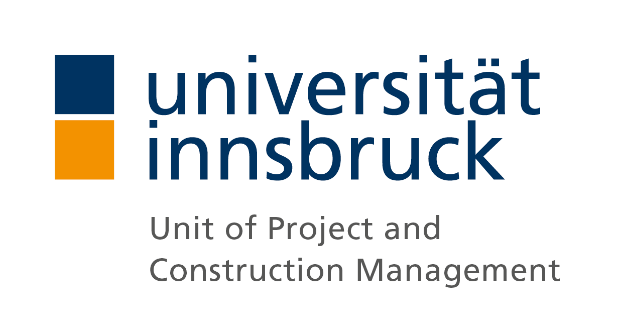 Fig. 2-1: Insert figure caption hereEquationsEquations should be confined to one column wherever possible, as in Eq. (1), and the equation array environment may be used. In any case the word style Formeln should be used and the equation should be kept 12 Pt. from above and underneath text lines.	(1) Quotation„Als Leistung bezeichnet man Arbeit pro Zeiteinheit wobei unter Arbeit in der Regel hergestellte, gelieferte oder beförderte Menge verstanden wird.“The citation style IEEE should be used and for exact quotes, the word style Zitat should be used. The list of references in the last chapter should be done with the word style Quellen.ListingFor listings, the style Auflistung should be used.Item 1Item 2CONCLUSIONCompulsory!Lorem ipsum dolor sit amet, consectetur adipiscing elit, sed do eiusmod tempor incididunt ut labore et dolore magna aliqua. Ut enim ad minim veniam, quis nostrud exercitation ullamco laboris nisi ut aliquip ex ea commodo consequat. Duis aute irure dolor in reprehenderit in voluptate velit esse cillum dolore eu fugiat nulla pariatur. Excepteur sint occaecat cupidatat non proident, sunt in culpa qui officia deserunt mollit anim id est laborum.OUTLOOKCompulsory!Lorem ipsum dolor sit amet, consectetur adipiscing elit, sed do eiusmod tempor incididunt ut labore et dolore magna aliqua. Ut enim ad minim veniam, quis nostrud exercitation ullamco laboris nisi ut aliquip ex ea commodo consequat. Duis aute irure dolor in reprehenderit in voluptate velit esse cillum dolore eu fugiat nulla pariatur. Excepteur sint occaecat cupidatat non proident, sunt in culpa qui officia deserunt mollit anim id est laborum.REFERNECES[1] G. Girmscheid, Leistungsermittlungshandbuch für Baumaschinen und Bauprozesse, Berlin Heidelberg: Springer-Verlag Berlin Heidelberg, 2010.[2] etc.Übergeordnete Kategorie GVTÜbergeordnete Kategorie GVTBeschreibungGVT 1Standfestes GebirgeStandfestes Gebirge mit dem Potenzial zum schwerkrafbedingten Herausfallen oder Herausgleiten von kleinvolumigen KluftkörpernGVT 2Gefügebedingte AusbrücheGroßvolumige gefüge- und schwerkraftbedingte Ausbrüche, vereinzelt lokales Überschreiten der Scherfestigkeit an TrennflächenGVT 3Hohlraumnahe ÜberbeanspruchungSpannungsbedingte Entfestigung bzw. Plastifizierung des Gebirges in Hohlraumnähe, eventuell in Kombination mit gefügebedingten Ausbrüchen